ПРОЄКТ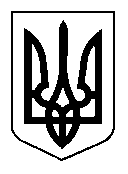 УКРАЇНАСЕЛИДІВСЬКА МІСЬКА РАДАР І Ш Е Н Н ЯВід __________________№_________м. СелидовеРозглянувши заяви директора КП «Комунальник м. Селидове»                           від 01.12.2020 № 337, від 01.12.2020 № 338, від 01.12.2020 № 339 про продовження  терміну дії договорів оренди, враховуючи протокол засідання комісії з питань оренди комунального майна від 19.02.2021 № 1,  відповідно до                     ст. 777 Цивільного кодексу України,  Закону України «Про оренду державного та комунального майна» від 03.10.2019 №157-ІХ, Порядку передачі в оренду державного та комунального майна, затвердженого постановою Кабінету Міністрів України  від 03.06.2020 року № 483, керуючись статтями 26, 60 Закону України «Про місцеве самоврядування в Україні», міська радаВИРІШИЛА:Продовжити без проведення аукціону договора оренди:від 01.03.2018 № 119 щодо оренди транспортних засобів згідно з            додатком 1, терміном на 2 роки 11 місяців;від 01.03.2018 № 117 щодо оренди контейнерів та пускозарядного пристрою згідно з додатком 2, терміном на 2 роки 11 місяців;від 01.03.2018 № 118 щодо оренди нерухомого майна  згідно з додатком 3, терміном на 2 роки 11 місяців.Контроль за виконанням цього рішення покласти на постійну комісію з питань промисловості, транспорту, зв’язку, торговельного та побутового обслуговування, аграрного комплексу, комунального господарства та його реформування.Міський голова 							                     В.В.НЕШИНДодаток 1до рішення міської ради 	 ___________ № __________Перелікавтотранспортних засобів Селидівської міської ради для передачі в оренду  Секретар міської ради                                                                                  Р.М. СуковДодаток 2до рішення міської ради 	  ___________ № __________Перелікосновних засобів Селидівської міської ради для передачі в орендуСекретар міської ради                                                                                  Р.М. СуковДодаток 3до рішення міської ради 	  ___________ № __________Перелікнерухомого майна Селидівської міської ради для передачі в оренду  Секретар міської ради                                                                                  Р.М. СуковПро  продовження договору  оренди без проведення аукціону №п/пІнвентарнийномерномер субрахункуНайменуванняКількість10510022105Сміттєвоз К0 413.3, ГАЗ 3309-354,АН9503НІ110510023105Сміттєвоз ГАЗ 3309  АН1324НТ110510024105Сміттєвоз бокового завантаження «ВЛІВ МЕДІУМ 18-18 MZ 533702-240» АН3619НО110510025105Сміттєвоз  «ВЛІВ МЕДІУМ 3 15-18 MZ 533702»  АННО1№п/пНайменуванняРахунокКількістьінвентарний номер1.контейнери для збирання ТПВ11222122-143контейнери для збирання ТПВ1124018контейнери для збирання ТПВ1121951-64, 66, 67, 69-71контейнери для збирання ТПВ1121572-77,  84-92контейнери для збирання ТПВ11224113-121, 144-153, 155-159контейнери для збирання ТПВ11212160-171контейнери для збирання ТПВ11230173-202контейнери для збирання ТПВ11220203-222контейнери для збирання ТПВ11220225-244пускозарядний пристрій1121112№п/пНайменуванняКількістьінвентарний номер1.будівля контори1  103100191.в т.ч. 42, м2  10310019навіс для тракторів110310020навіс для машин110310021склад ПММ1        0310022асфальтне покриття110330032огорожа з/б110330033